Государственное общеобразовательное автономное учреждение«Свободненская специальная (коррекционная) школа – интернат»УТВЕРЖДАЮ:Директор ГОАУ  «Свободненская специальная (коррекционная) школа – интернат»__________О.Б. Николаева«__»_________2018 годАНАЛИТИЧЕСКИЙ ОТЧЁТО РАБОТЕПЕДАГОГА – ПСИХОЛОГАЗА 2017 – 2018 УЧЕБНЫЙ ГОД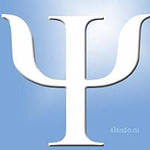 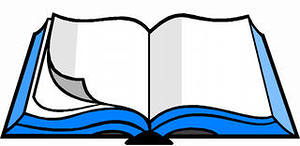 Юломановой Любовь Геннадьевныг. Свободный 2018ЦЕЛИ И ЗАДАЧИ ПСИХОЛОГИЧЕСКОЙ РАБОТЫ:Цель работы:Создание благоприятных психологических условий для полноценного психофизического развития и успешного обучения детей с ограниченными возможностями здоровья, компенсируя психическими методами. Содействовать формированию личностей детей.Задачи:Проведение диагностики всех детей на переходных этапах развития или в проблемных ситуациях для выделения потенциальной группы риска, с последующей индивидуальной диагностикой проблем ребенка;Выявление проблем адаптации обучающихся в школе-интернате (проблем общения, сформированности учебной мотивации, нарушение норм и правил поведения в стенах школы-интерната);Выявление и устранение психологических причин нарушений межличностных отношений со сверстниками, воспитателями, учителями;Профилактика возможного неблагополучия, решение проблем сохранения и восстановления психического и физического здоровья детей;Оказание своевременной коррекционно-развивающей помощи детям, имеющим проблемы и нарушения в психическом развитии, поведении и обучении;Проводить игровые, тренинговые коррекционно-развивающие занятия, Организовать работу по направлениям;Поддерживать связь с родителями (опекунами) обучающихся, налаживать совместную работу по психолого-педагогическим проблемам, возникающим в ходе учебно-воспитательного процесса;Осуществлять психологическое консультирование педагогов, воспитателей школы-интерната, родителей (опекунов) обучающихся по проблемам развития, воспитания и обучения детей с ограниченными возможностями здоровья;Определение наиболее эффективных форм и методов работы в процессе психологической помощи детям.НАПРАВЛЕНИЯ РАБОТЫ Организационно – методическая работа.Диагностическая работа.Коррекционно-развивающая работа с учащимися.Психопрофилактическая работа.Психологическое просвещение.Психологическое консультирование.Учебно-методическая работа, самообразование.Оснащение методической базы.Вся работа проводилась в соответствии с годовым планом, утвержденным в рамках деятельности образовательно-воспитательной системы школы-интерната. Статистический отчетВ школе – интернате количество 1классов – 1, 2 классов – 2, 3 классов – 1, 4 классов – 3, 5 классов – 1,  6 классов – 2, 7 классов – 2, 8 классов – 2, 9 классов – 2, количество 10 классов – 1.Общее количество учащихся 1-10 классах: 111 человек, из них девочек – 48, мальчиков – 63.Количество проведенных мероприятий за прошедший учебный год:ДИАГНОСТИЧЕСКАЯ РАБОТА  Диагностическое направление деятельности позволяет осуществить индивидуальный подход к каждому обучающемуся, своевременно отследить динамику развития и выявить причины нарушений поведения и трудностей, оказать помощь в профессиональном и личностном самоопределении.   Одно из приоритетных задач в диагностическом направлении деятельности определить уровень адаптации первоклассников.Методика «Рисунок человека»  позволила диагностировать особенности  представления о самом себе, отношения ребенка к окружающим, отражение привычных действий. Ребятам предлагалось изобразить человека на листе А4. По итогу рисунка  проводилась беседа. У всех обучающихся первого класса были выявлены слабые графические навыки. Слабое развитие коммуникативных навыков. К реалистичному  рисованию, к итогу учебного года, перешла одна ученица, остальные производят лишь схематическое  рисование. Несдержанность и отсутствие внутреннего контроля рассматривается у двох ребят. У троих ребят психическая неуравновешенность и нестабильность. Яркой оптимистичностью обладает одна из учениц. Негативных моментов в жизни ребят не выявлено. Методика по выявлению уровня школьной мотивации Лускановой Н. дала показатели, что высокий уровень  школьной мотивации,учебной активности имеют два ученика. Такие ребята следуют указаниям учителя, добросовестно и ответственно выполняют задания, могут сильно переживать, если получают неудовлетворительные оценки.Хорошую школьную мотивацию имеют три ученика, что относится к среднему уровню школьной мотивации. Такие ученики успешно могут справляться с учебной деятельностью. При ответах на вопросы проявляют меньшую зависимость от жестких требований и норм. Положительное отношение к школе имеет один ученик в классе. Школа привлекает мальчика внеучебной деятельностью. Такие дети достаточно благополучно чувствуют себя в школе, но чаще ходят в школу, чтобы общаться с друзьями с учителями. Им нравится ощущать себя учениками, познавательные мотивы сформированы в меньшей степени и учебный процесс мало привлекает. Низкая школьная мотивация не выявлена.Для того чтобы увидеть динамику адаптации первоклассников использовалась определенная форма. В качестве такой формы были разработаны листы психологической адаптации. Один лист рассчитан на одного обучащегося. Лист психологической адаптации оформлен в виде таблицы. В шапке таблицы указано название месяца. Числа от 1 до 30 по горизонтали соответствуют числам месяца. Заполнялась таблица ежедневно для того, чтобы видеть: какого числа впервые пришел ребенок, как посещал, когда и сколько отсутствовал, что происходило после отсутствия. В пустые ячейки вписывались баллы от 1 до 4, где 1 балл – наилучший результат, а 4 балла –наихудший.   Степень адаптации ребенка оценивалась по параметрам: Эмоциональный фон,  особенности протекания школьной деятельности,  особенности коммуникации со взрослыми,  особенности коммуникации со сверстниками, реакция на изменения привычной ситуации:образец Лист психологической адаптации учащейся 1-го класса 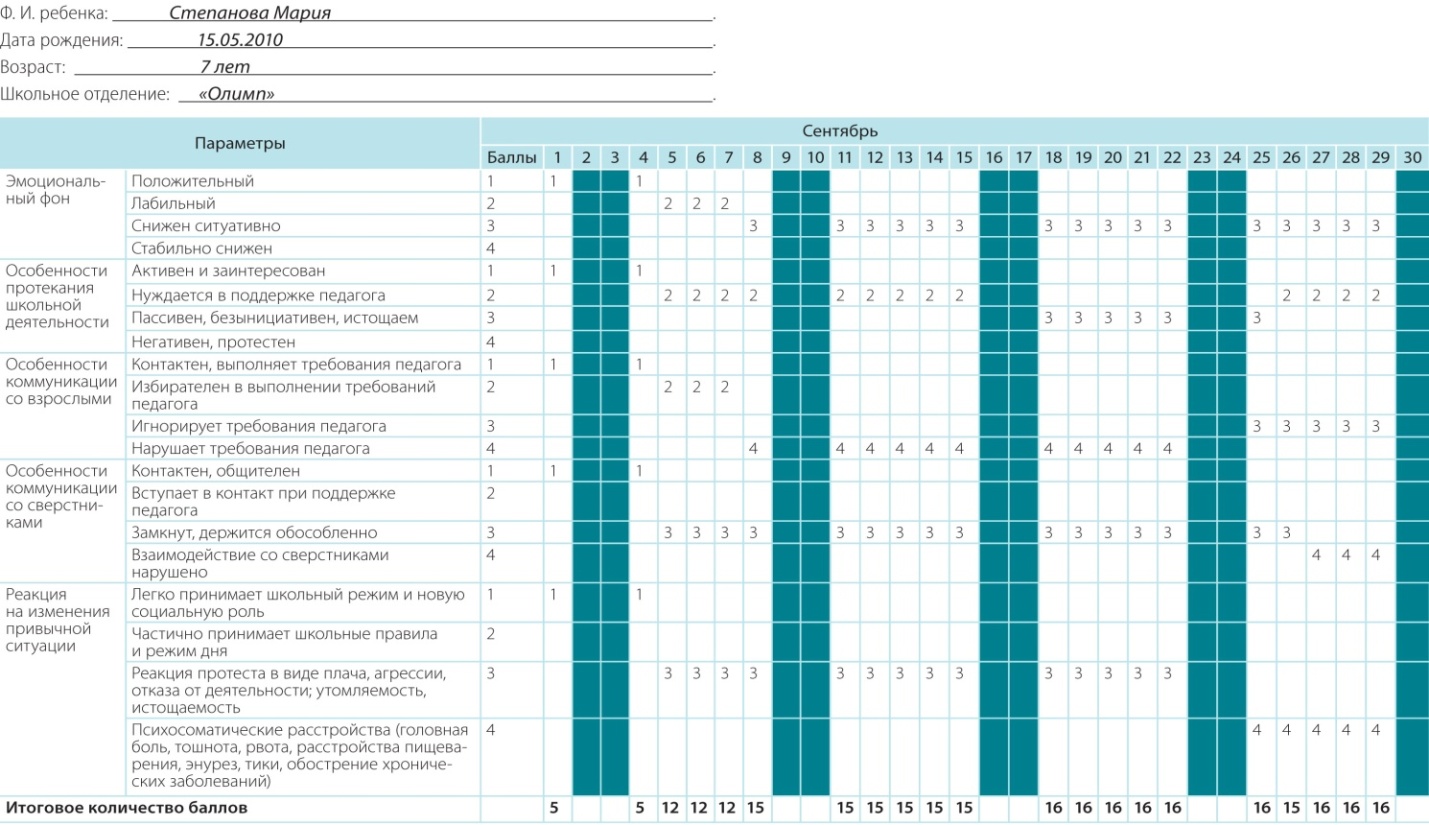 В одном параметре проставлялась лишь одна цифра. Например, в параметре «особенности коммуникации со сверстниками» четыре составляющих: «контактен, общителен», «вступает в контакт при поддержке педагога», «замкнут, держится обособленно», «взаимодействие со сверстниками нарушено», из которых нужно выбрать только один, наиболее подходящий для конкретного ребенка. Показатели для определения степени адаптации (сумма баллов по всем параметрам за один день): легкая адаптация – 5 баллов;средняя адаптация – 5–10 баллов;тяжелая адаптация – 10–20 баллов.Уровень адаптации 1 диаграмма.Согласно листам адаптации составленны диаграммы, по которым определяем, что четверо первоклассников имеют   среднюю адаптацию. Трое первоклассников с тяжелой адаптацией.  Для более подробного изучения проблемных параметров составлена 2 диаграмма (сентябрь) и 3 диаграмма (октябрь) 2 диаграмма (сентябрь)3 диаграмма (октябрь)  В первые дни у  большинства ребят была легкая адаптация, далее проявилась тяжелая и к четвертой неделе мы наблюдаем небольшое улучшение адаптации, у отдельных ребят. В целом,обучающиесяимели среднюю адаптацию. При сложной адаптации, выявленная  у отдельных обучающихся,оказывалась коррекционная помощь. Обущающиеся преимущественно испытывали проблемы адаптации эмоционального фона.   В октябре обучающиеся №1,3,4,6 имели проблемы в особенностях протекания школьной деятельности, что могло указывать на преобладание игровой деятельности, отсутствия усидчивости и произвольности действий.  Обучающиеся №4 и №6 имели ниже среднего уровня адаптацию по данному  фактору. Вывод:   общий уровень адаптации в классе средний. Тяжелый общий уровень имели двое ребят № 4 и № 6. Парциальной адаптации не выявлено.  Целью психодиагностического исследования в 5 классе было: изучение степени и особенностей приспособления обучающихся к новым социально-педагогическим условиям обучения, выявление актуальных трудностей и причин дезатаптации учащихся. В ходе обследования были применены следующие диагностические методики: Анкетирование детей в форме свободных вопросов. Листы психологической адаптации.Тест школьной тревожности Филипс.Проективный тест «Несуществующее животное».Методика «Дерево с человечками» Пип Уилсон; Графическая методика «кактус» М.ПамфиловаВыявление уровнясформированности мотивации учебной деятельности;Наблюдение за детьми на уроках и на переменах. Для того чтобы увидеть динамику адаптации пятиклассников использовались листы психологической адаптации. Идентичные бланкам применяемым в первом классе.образец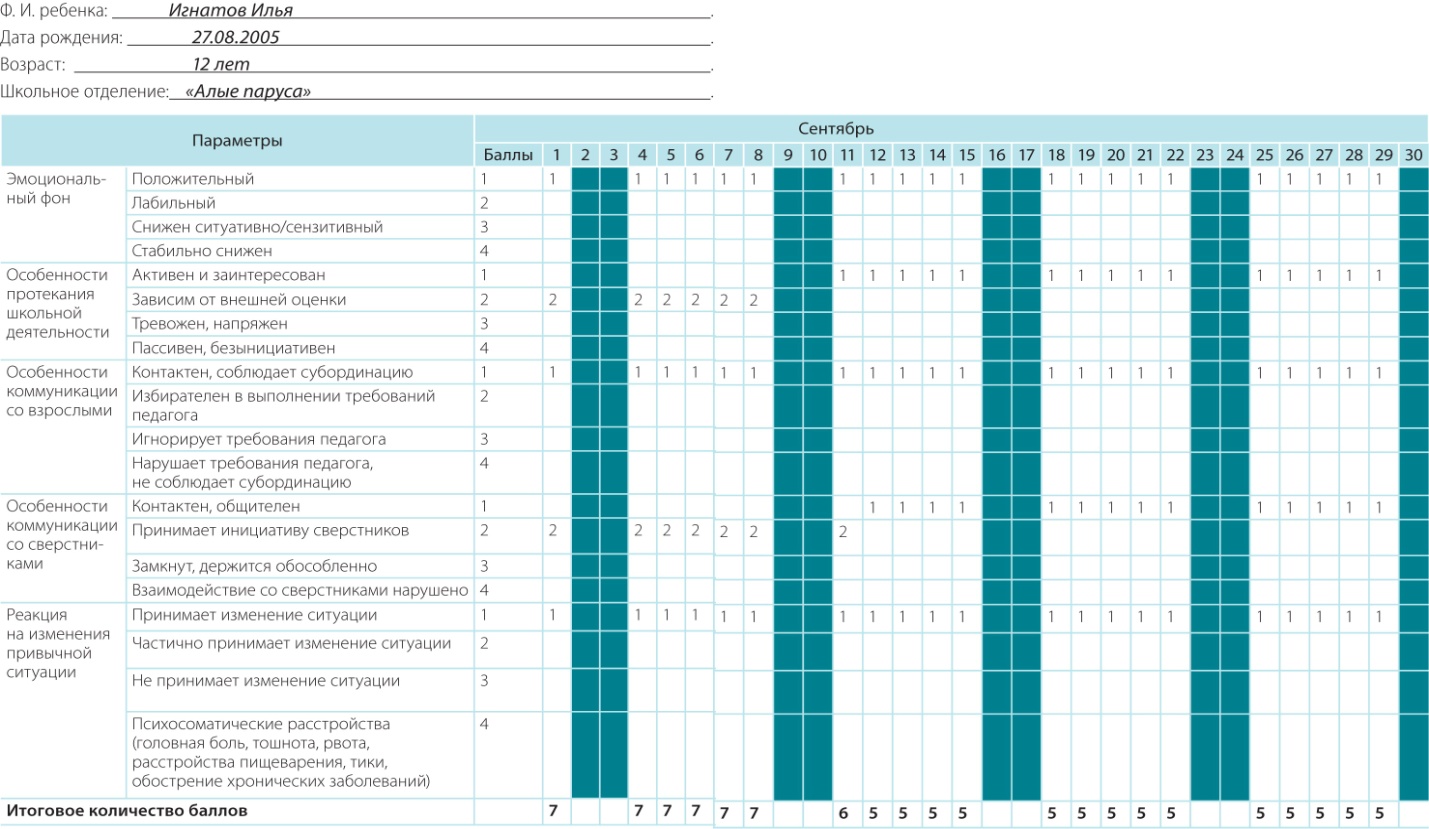 В одном параметре проставлялась лишь одна цифра. Например, в параметре «особенности коммуникации со сверстниками» четыре составляющих: «контактен, общителен», «вступает в контакт при поддержке педагога», «замкнут, держится обособленно», «взаимодействие со сверстниками нарушено», из которых нужно выбрать только один, наиболее подходящий для конкретного ребенка. Показатели для определения степени адаптации (сумма баллов по всем параметрам за один день): легкая адаптация – 5 баллов;средняя адаптация – 5–10 баллов;тяжелая адаптация – 10–20 баллов.Уровень адаптации 4 диаграмма.Согласно листам адаптации составленны диаграммы, по которым определилось, что большинство пятиклассников,на начало учебного года имеют   среднюю адаптацию и легкую  адаптацию, что свойственно детям данного возраста. В пятом классе дети лучше привыкают к условиям школы, и у них преобладает средняя адаптация. Для более подробного изучения проблемных параметров составлена 2 диаграмма(сентябрь) и 3 диаграмма(октябрь). Обучающиеся №6, №8, №2 испыпывают некоторые затруднения в протекании школьной деятельности, у №6 есть проблемы в общении со сверстниками и бывают проблемы с эмоциональным фоном. №4 и №6 могут сталкиваться с затруднениями в коммуникации со взрослыми (педагогами). В октябре уобучающегося № 6 затруднения повышаются в протекании школьной деятельности,  а проблемы общения со сверстниками сокращаются. Остальные обучающиеся имели незначительные преобладания по отдельнымпараметрам.5 диаграмма (сентябрь)6 диаграмма (октябрь)Вывод:  уровень адаптации в классе средний.Через 5-6 недель после начала учебного года у пятиклассников обычно повышается уровень тревожности. Сам по себе этот возрастной период не несет в себе какой-либо психологической или педагогической опасности. Его «проблемность» связана с тем, что у обучающихся происходит резкая смена социальной ситуации: появляются новые учителя, новые разнообразные требования, новые предметы. Состояние ребят в это период характеризуется низкой организованностью, учебной рассеяностью, недисциплинированностью, снижением самооценки, повышением школьной тревожности. Использовался тест школьной тревожности Филлипса.Вывод: Обобщая полученные данные можно сказать, что наибольшую тревогу у пятиклассников вызывали на начало учебного года:  • Страх ситуации проверки знаний (25% пятиклассников) - негативное отношение и переживание тревоги в ситуациях проверки (особенно - публичной) знаний, достижений, возможностей. • Низкую физиологическую сопротивляемость стрессу имеют 25% пятиклассников. Данный фактор подразумевает особенности психофизиологической организации ребенка, снижающие его приспособляемость к ситуациям стрессогенного характера, повышающие вероятность неадекватного, деструктивного реагирования на тревожный фактор среды. • Страх самовыражения (12,5% пятиклассников) - негативные эмоциональные переживания ситуаций, сопряженных с необходимостью самораскрытия, предъявления себя другим, демонстрации своих возможностей. • Страх не соответствовать ожиданиям окружающих (12,5% пятиклассников) - ориентация на значимость других в оценке своих результатов, поступков и мыслей, тревога по поводу оценок, даваемых окружающим, ожидание негативных оценок.По результатам полученным на конец учебного года  высокий уровень тревожности не выявлен, однако сохраняется повышенный уровень тревожности у троих ребят по трем критериям. Изменились показатели в критерии тревожности ситуации проверки знаний – (снизилась тревожность), а в  критерии фрустрация потребности в достижении успехапоказатель вырос, у двоих учеников появилась тревожность. Полагаю, что причина в том, что у ребят появилась адекватная самооценка и были несколько завышенные ожидания к себе. Повысились в положительную сторону  результаты сопротивляемости стрессу.Изучалась школьной мотивация пятиклассников «как вы относитесь к учебе по отдельным предметам», проведена с целью, изучить уровень  сформированности основных мотивов деятельности учащихся. Для каждого ученика вычислялся балл по 4 группам: ситуативный интерес, учение по необходимости, интерес к предмету, повышенный познавательный интерес.диаграмма 4Оптимальный уровень познавательного интереса в классе имеет одинобучающийся №3. Низкий уровень мотивации повышенного познавательного интереса имеют обучающиеся №6 и №5, остальные обучающиеся имеют допустимый уровень данной мотивации. Мотивация интереса к предмету в оптимальном уровне у троих обучающихся №7, №2, №1. Четверо обучающихся имеют оптимальную мотивацию учения по необходимости. Самые высокие показатели у ребят в мотивации ситуативного интереса, шесть обучающихся имеют оптимальный уровень.диаграмма 5диаграмма 6Вывод: общий по классу уровень сформированности мотивации учебной деятельности показал  результаты: более всего у ребят определилась мотивация ситуативного интереса в допустимом уровне; мотивация учение по необходимости   в допустимом уровне; мотивация интереса к предмету в допустимом уровне;мотивация повышенного познавательного интереса в допустимом уровне.  Педагогу даны рекомендации по повышению мотивации познавательного интереса у обучающихся. Индивидуально и группой проводилась диагностическая программа изучения уровня готовностиобучающихся 4-го класса к переходу в среднее звено. В дальнейшем с прослеживанием адаптации в 5 классе. Методика изучения внимательности, сформированности функции контроля дала низкие результаты.  Методика овладения логическими операциями мышления, способность выделять существенное выявила  четверых обучающихся, которые имеют показатели выше среднего, двое ребят показали слабые результаты. Уровень школьной мотивации определил, что 1 обучающийся имеет хорошую мотивацию, подобные показатели имеют большинство учащихся начальных классов успешно справляющихся с учебной деятельностью. При ответах на вопросы проявляют меньшую зависимость от жестких требований и норм. Подобный уровень мотивации является средней нормой. Четыре ученика имеют положительное отношение к школе, но школа их привлекает внеурочной деятельностью, такие ребята благополучно чувствуют себя в школе, но познавательные мотивы у них на втором плане и учебный процесс их мало привлекает. Два ученика испытывают трудности, могут быть проблемы в общении с одноклассниками, может наблюдаться плаксивость, зажатость, тревожность. Далее определялись мотивы учебной деятельности, где обучающиеся выбрали (шесть учеников – широкие социальные и узкие мотивы, познавательные мотивы преимущественно), (три ученика – ориентация на одобрение и одинученик на избегание неприятностей).  Результаты свидетельствуют о большинстве среднего показателя, из чего можно сделать вывод, что в целом, учащиеся 4А класса подготовлены для перехода в среднее звено. Для построения профориентационной работы с 10 А классом проводилась диагностика по методике Д.Голланда по определению типа личностиИзучая индивидуальные особенности людей, психолог Голланд разработал методику для определения социальной направленности личности, выделив шесть типов:реалистичный, интеллектуальный, социальный, конвенциальный,  предприимчивый, артистический                           Реалистичный                              ИнтеллектуальныйКонвенциональный                                            Артистический          Предприимчивый                               СоциальныйВывод строился на том, как сгруппировались результаты друг с другом в форме шестиугольника. Вывод:  определился код испытуемых, степень соответствия.  Первая буква кода указывает  на тип, которому испытуемый соответствует больше всего.Так выбор профессий у С.Е. определился тип личности как предприимчивый, у Ю.А. и М.С.. определился тип личности как артистический, М.В. реалистичный тип наиболее обоснован и последователен (хотя и не однороден).  Типы профессиональной направленности личности, определяемые по методике Голланда, в некоторой мере соответствуют классификации профессий по предмету труда. Так, «реалистичный» тип личности в наибольшей степени соответствует профессиям типа «человек-техника» и «человек – природа» и характеризует направленность на рабочие и инженерно-технические специальности и должности. «Интеллектуальный» тип личности в большей степени связан со сферой общественных и естественных наук, то есть с профессиями типа «человек – человек» и «человек – природа». «Социальный» тип определяет склонность к профессиям в сфере обслуживания, образования и медицины типа «человек – человек». «Конвенциальный» тип характеризует склонность к информационным профессиям типа «человек – знаковая система». «Предприимчивый тип однозначно не связан с каким-либо одним предметом труда, может проявляться в любом из них, хотя ориентация на управленческие профессии и должности более тесто связывает представителей этого типа с профессиями типа «человек- человек». Наконец, «артистический» тип личности без проблем можно отнести к профессиям типа «человек – художественный образ». Далее с ребятами строилась работа консультационной направленности.В октябре 2017 координировала мероприятие по проведению участия во Всероссийской профдиагностике 10 А класса (с получением сертификата).Во всех регионах России прошла «Всероссийскаяпрофдиагностика» (профориентационное тестирование) в рамках реализации проекта по развитию системы ранней профориентации «Zасобой».Мероприятие проводилось Всероссийским проектом по развитию системы ранней профориентации «Zасобой» совместно с Центром тестирования и развития «Гуманитарные технологии» МГУ при поддержке Министерства образования и науки РФ, Министерства труда и социального развития РФ, Фонда поддержки молодежных инициатив «Успех» в целях содействия учащимся 9 и 11 классов в выборе профессии.Тестирование проходило централизовано на базе школы-интерната.  По итогам диагностики проводились консультации с обучающимися и их родителями.Диагностика индивидуальная с 10 А классом проводилась для определения образовательного маршрута в рамках ПМП-консилиума (январь 2018).исследуемые показатели: уровень сформированностипрофсамоопределения; область профессиональных предпочтений. инструментарий: анкета профсамоопределения; анкета профориентации «Я хочу.Я могу»; тип акцентуации личностиГ.Шмишека.В 2017-2018 учебном году проводилось социально-психологическое тестирование, в котором принимали участие обучающиеся достигшие 13 лет и старше.С целью выявления лиц склонных к употреблению психоактивных веществ. Использовалась методика: опросник «Группа риска наркозависимости». Автор методики Б.И. Хасан, Ю.А. Тюменцева. Количество детей допущенных к тестированию: 37человека,  от 13 – 18 лет.Количество детей принявших участия в тестировании: 11 человек, от 15 и старше; 23 человека, от 13 до 15 лет.Не приняли участие в тестировании 3 человека, 3 – по болезни, отказа от тестирования не было.Пакет документов, для подсчета, включающий бланки ответов  был передан   в ГАУДПО «Амурский институт развития образования».Проведена разъяснительная работа с педагогами школы-интерната. Проведены родительские собрания, разработаны памятки для родителей и обучающихся. Разъяснялась подробно процедура тестирования на всех этапах.         Группая диагностика  проводилась на выявление аргессивности.  Под агрессивностью можно понимать свойство личности, характеризующееся наличием деструктивных тенденций, в основном в области субъектно-субъектных отношений. Агрессивность имеет качественную и количественную характеристики. Как и всякое свойство, она имеет различную степень выраженности: от почти полного отсутствия до ее предельного развития. Каждая личность должна обладать определенной степенью агрессивности,так как потребности индивидуального развития с неизбежностью формируют в людях способность к устранению и разрушению препятствий, преодолению того, что противодействует этому процессу. Сама по себе агрессивность не делает субъекта сознательно опасным, так как, с одной стороны, существующая связь между агрессивностью и агрессией не является жесткой, а, с другой, сам акт агрессии может не принимать сознательно опасные и неодобряемые формы. А. Басе и А. Дарки выделили следующие виды реакций:1. Физическая агрессия – использование физической силы против другого лица.2. Косвенная – агрессия, окольным путем направленная на другое лицо или ни на кого не направленная. 3. Раздражение – готовность к проявлению негативных чувств при малейшем возбуждении (вспыльчивость, грубость).4. Негативизм – оппозиционная манера в поведении от пассивного сопротивления до активной борьбы против установившихся обычаев и законов.5. Обида – зависть и ненависть к окружающим за действительные и вымышленные действия.6. Подозрительность – в диапазоне от недоверия и осторожности по отношению к людям до убеждения в том, что другие люди планируют и приносят вред.7. Вербальная агрессия – выражение негативных чувств как через форму (крик, визг), так и через содержание словесных ответов (проклятия, угрозы).8. Чувство вины – выражает возможное убеждение субъекта в том, что он является плохим человеком, что поступает зло, а также ощущаемые им угрызения совести.Опросник из 75 утверждений, на которые испытуемый отвечает "да" или "нет". Диагностировано 62,5 % обучающихсяот среднего и старшего звена.  Высокого уровня общей агрессивности не выявлено. Методика помогла выявить обучающихся, которые нуждаются в коррекции, консультации,собственном понимании проявления эмоций. У некоторых ребят выявились высокие либо низкие показатели в каком-либо виде реакции.          В конце учебного года проводилась диагностика психологических условий школьной образовательной среды. Диагностика осуществялась посредством анкеты (Бадьина Н.П., Афтенко В.Н., 2004). Цель предлагаемой ниже методики оценка выраженности в образовательной среде конкретного учебного заведения следующих психологических факторов:1)интенсивностьобразовательнойсреды;2)эмоционально-психологическийклимат;3)удовлетворенностьобразовательнойсредой;4)демократичностьобразовательнойсреды;5)содействие формированию познавательной мотивации (учебной, профессиональной, творческой), развитию познавательны хинтересов;6)удовлетворенность качеством образовательных услуг, предоставляемых образовательным учреждением.Проявление психологических условийо бразовательной среды в отношении учащихся0–0,40–низкийуровень;0,41–0,70–среднийуровень;0,71–1–высокийуровень.Результаты ответов испытуемого в вышеприведенном примере можно обобщить следующим образом. Данный респондент отмечает:-достаточную (среднюю  )интенсивность нагрузки в ОУ;-средний уровень эмоционально-психологического комфорта участников    образовательного процесса;-высокую степень удовлетворенности своей школой;-высокую степень демократичности образовательной среды;-высокий уровень содействия развитию познавательной мотивации.В качестве респондентов были задействованы учащиеся 5 А, 6А, 7А, 8А, 10А   Таким образом, в целом результаты анкетирования свидетельствуют о наличии в школе-интернате благоприятных психологических условий для осуществления образовательного процесса. Планируется на будущий учебный год расширить количество и различие респондентов (педагоги, родители).      Для педагогов проводился опросник «Психологическая безопасность образовательной среды»  Опросник включает три шкалы,  обозначенных для удобства в опросном листе как блоки.Блок 1: психологическая защищенность.Блок 2: психологическая комфортность.Блок 3: психологическая удовлетворенность образовательной средой.Шкала «Психологическая защищенность проявляется во взаимодействии взрослых. Также вычисляется суммарный балл по этой шкале. По шкалам психологического комфорта и удовлетворенности подсчитывается общая сумма баллов. По шкале защищенности выделены уровни степени выраженности отношения взрослых и учащихся:   По данным с гистограммы можно сделать вывод, что  педагоги испытывают  преимущественно высокий уровнь психологической безопасности образовательной среды.      В индивидуальной диагностике использовались опросник Бека (выявление депрессивного состояния), тест Люшера, проективные методики «Рисунок семьи», «Кактус», «Человек под дождем». Проводилась диагностика на профвыгорание, которая помогает организовать работу с педагогами на будущий год. ( использовалаись методика диагностики уровня эмоционального выгорания В.В.Бойко, Методика САН, опросник для определения источников мотивации  авторы  Джон Барбуто и Ричард Сколл.)       Совместно с воспитателями проводилась психодиагностика уровня воспитанности (1-9 кл), с целью определения уровня воспитанности. По методике Капустиной Н.П.  Сводные результаты уровня воспитанностиВ IV четверти 2017-2018 учебного года: 5а, 6а, 7а, 8а , 9а, 10а имеют средний показатель уровня воспитанности.  В сравнении с результатами прошлого учебного года уровень воспитанности снизился в допустимом пределе в 6а и 7а классах. Сравнительный анализ младших школьников показал адекватную самооценку учеников относительно уровня воспитанности.  Общий показатель уровня воспитанности  в школе-интернате - средний.КОНСУЛЬТАЦИОННАЯ РАБОТАКонсультирование ориентируется на личность, имеющую в повседневной школьной жизни психологические трудности и проблемы.  Консультируются также учащиеся, учителя и воспитатели, родители и опекуны, которые чувствуют себя хорошо, однако ставят перед собой цель дальнейшего развития личности, заинтересованные в нахождении более эффективных путей и способов решения жизненных задач. Консультирование выполнялось с учетом состоящих задач в настоящем и будущем клиента.  Консультации строились на основе интегративного подхода. Стремясь помочь клиенту, выполнялась задача вместе с клиентом, но не вместо него. Консультирование проходило в тесном взаимодействии с выполнением психоразвивающих и психокоррекционных задач. Психологическое консультирование преследовало следующие цели: - способствовать изменению поведения клиента (учащегося, педагога, родителя) таким образом, чтобы он мог жить продуктивнее, испытывать удовлетворение от процесса обучения, несмотря на имеющиеся объективные трудности;- развивать навыки преодоления трудностей при столкновении с обстоятельствами школьной жизни и требованиями школы-интерната;- развивать умение завязывать и поддерживать межличностные отношения, самостоятельно разрешать возникающие проблемы на разных уровнях общения;- облегчать реализацию и повышение потенциала личности.В течение года консультации велись по следующим направлениям: с учащимися, родителями и опекунами, учителями и воспитателями 1, 4а, 4в, 5а  классов по предупреждению дезадаптации;с учителями и родителями учащихся 3-го,4-ых классов по проблемам перехода из начальной школы в среднее звено;консультации по вопросам связанным с ПМПК  законными представителями обучающихся;по вопросам профориентации учащиеся и родители 8а, 9а, 10а по запросам учителей, родителей.Проблемы, затронутые на консультациях, имели, в основном, следующую направленность:диагностическую;поведенческую;эмоциональную;конфликтологическую.В рамках консультаций использовала разработанные рекомендации на основные                 вопросы:Полезные советы родителям школьников;Рекомендации для родителей, чьи дети перешли в новый школьный коллектив;Рекомендации по общению с ребенком;Рекомендации по профилактике интернет-зависимости у подростков;Полезные советы родителям по выбору игрушек;Рекомендации родителям как помочь детям подготовиться к экзаменамПамятка для родителей «Не хочу делать уроки»;Рекомендации родителям первоклассников;Рекомендации родителям 1,4,5 классов в период адаптации;Рекомендации для родителей и учащихся по разрешению конфликтовРекомендации родителям для оказания помощи детям при выполнении домашнего задания;Памятки для учащихся при чувстве отчаяния и беспомощности.Поводом для обращения учащихся за консультативной помощью служили: конфликты с товарищами по классу, семейные проблемы, неразделенные чувства и мировоззренческие позиции, страх самовыражения, излишнее волнение. В течение учебного года за консультативной помощью обратилось 25 обучающиеся, 18 педагогов и воспитателей школы-интерната, и 36 родителей (опекунов обучающихся. (В данном подсчете разовые консультации). Особое значение в консультационной работе с учащимися уделялось внимание вопросам профориентации и личностного самоопределения. Данный вид работы тесно сочетался с профессиональной и личностной диагностикой учащихся 10А класса.  Приоритетным  значением в консультационной работе является доверие к психологической службе и лично к психологу. Соблюдением конфиденциальности и следование этическим принципам педагога-психолога.КОРРЕКЦИОННО-РАЗВИВАЮЩАЯ РАБОТА.                 В рамках коррекционной недели в день психологии вступительным мероприятием  прошла акция  «Радуга настроения», в которой приняли участие 104 человека. В количество участников входили педагоги, несколько воспитателей, библиотекарь. Каждый участник при входе в школу выбирал цвет своего настроения, цвет вызывающий симпатию.  При подсчете  выявились цвета лидеры: среди детей первое место заняли синий и голубой цвета, второе место красный  с небольшим отрывом оранжевый, третье почетное место разделили черный и зеленый цвета;  среди педагогов первое место взял оранжевый цвет, второе синий и голубой, третье зеленый. Среди всех участников не выбрали  коричневый, а среди педагогов фиолетовый. В учительской была предоставлена познавательная  информация  «Как цвет воздействует на физиологические процессы человека и на его психологическое состояние». Для ребят интерпретация о значении цвета в психологии на стенде второго этажа. Для родителей на стенде первого этажа  информация «Палитра и характер у детей» Следующим мероприятием была акция «Цветная ладошка», 65 детей принимали участие. Ребятам предлагалось только четыре основных цвета зеленый, желтый, красный, синий и выбор был за ними. Цель этой акции развитие творческих способностей, формирование позитивного настроения, развитие навыков совместной деятельности. Каждый участник подарил оттиск своей ладони. Из участников выделились, отличились творческим подходом ребята старшего звена и один ученик из среднего. Один из участников испытывая позитив нарисовал картину радуги.  Идея основана на том, чтобы показать ребятам как разнообразен наш мир, что краски не испытывают предела.   Акция «Поделись улыбкой» вызвала шквал позитивных эмоций проходило мероприятие  после полуденного времени. Принимали участие более 60 учеников.  В итоге мы получили выставку черно-белых фотографий с яркими эмоциями. Цель показать детям как мы может «разукрасить» мир своим отношением к нему.    С обущающимися 1 го класса проводился цикл из 10-ти психологических занятий. Цель: формирование положительной установки на обучение в школе,  повышение у учеников школьной мотивации. Формирование позиции ученика. Создание обстановки доверия и эмоционального комфорта.Задачи:Личностные УУД:- Формирование моральных норм и умение выделить нравственный аспект поведения;- Формирование позиции ученика;- Развитие ориентации в социальных ролях и межличностных отношениях.Познавательные УУД:- Построение  речевых  высказываний в устной форме;- Построение логической цепи рассуждений.Регулятивные УУД:– Выделение и осознание учащимися того, что уже усвоено и что еще подлежит усвоению;-Развивать способность к волевому усилию.Коммуникативные УУД: -  Формировать умение  допускать существование различных точек зрения; - Адекватно использовать речевые средства для решения различных коммуникативных задач.          По запросу администрации  с ноября по декабрь проводились занятия в 4 А.  В программу входили 10 занятий с элементами тренинга. Цель данной программы снизить уровень конфликтности у учащихся, а так же сформировать у учащихся способы конструктивного поведения в проблемных ситуациях, развить умения принимать ответственность за свои поступки. Для решения поставленных задач в программе использовались следующие методы психолого-педагогического воздействия и техники:элементы сказкотерапии;визуализации;психогимнастика;игровые методы;арт-терапия;групповая дискуссия;мозговаой штурм;ролевая игра.   Уже на  первых занятиях ребята проявили интерес к предложенному совместному взаимодействию с психологом.  Желаемого результата полагаю достигли: ребята научились  анализировать и адекватно оценивать свое состояние, осознавать вред агрессивного поведения, потренировались  использовать способы безопасной разрядки агрессии, учились сопротивляться стрессовым ситуациям.    Ряд коррекционных занятий проведены в средних и старших классах «Эмоции и чувства», «Круг воли»,  «Публичное выступление как основа составляющей коммуникативной культуры», «Волевая регуляция поведения»     В 10 А классе прошли занятия по профориентации использовалась  методика Климова Е.А. «Восьмиугольник основных  факторов выбора профессии» и  «Трехфакторная модель Ф.Парсона.        Индивидуальные коррекционно-развивающие занятия посещали 9 обучающихся. Занятия проходили в среднем раз в неделю, от 20 до 40 минут. На каждого обучающегося использовалась отдельная программа по внеурочной деятельности. В рамках коррекционно - развивающей работы проводились занятия по развитию  психомоторики и сенсорных процессов. Занятия посещают учащиеся испытывающие трудности в усвоении учебного материала вследствие недостаточного развития сенсорной сферы и тесно связаны с развитием моторной системы. На занятия используются психологические, здорьесберегающие методы и техники для развития и коррекции эмоционально-волевой, коммуникативной сферы учащихся.        В результате итоговой диагностики у учащихся прослеживается положительная динамика.  Лучшие показатели по таким параметрам как восприятие цвета, формы, ориентировка на листе бумаги, развитие моторики рук. Ниже показатели - точность восприятия, ориентировка в пространстве, сенсорная чувствительность. Лучшие показатели развития восприятия, памяти, ниже показатели - внимания, мышления. Занятия  в сенсорной комнате проходили  в соответствии с расписанием. Постоянно обновляю и пополняю базу по работе в сенсорной комнате  различными релаксационными упражнениями, с использованием сказкотерапии и пескотерапии. Считаю данное направление  наиболее успешной  в моей коррекционной практике.     Коррекционно - профилактическая работа в этом учебном году пополнилась подбором притч по различным направлениям. С учащимся, состоящими на профилактическом контроле, которые имеют склонность к отклоняющемуся поведению и имеют девиантное поведение, проводились беседы с целью помочь подросткам осознать себя, как личность, свои негативные и позитивные стороны; снятие эмоционального напряжения, разрешение внутриличностных конфликтов; формирование морально – правовых представлений. В этом направлении велась совместная деятельность с социальным педагогом, педагогами школы и администрацией. Проводились индивидуальные беседы с учащимися по запросу педагогов.            Проводились тренинговые занятий по программам: по профилактике  суицидального поведения обучающихся; правонарушений и негативных явлений (употребление ПАВ) в подростковой среде, ориентация на здоровый образ жизни.       С вновь прибывшими детьми проводилась психо-реабилитационная работа, для создания благоприятных условий и успешной адаптации к новым жизненным условиям. КОНСУЛЬТАЦИОННО-ПРОСВЕТИТЕЛЬСКАЯ ДЕЯТЕЛЬНОСТЬ            В рамках консультативно-просветительной деятельности принимала участие в заседаниях методических объединений. Освещала вопросы: «Особенности работы педагога-психолога с детьми ОВЗ», «Изучение индивидуальных способностей учащихся, специфика условий и процесса их развития», «Результаты адаптации и входной диагностики первоклассников».  Предоставила доклад на педагогическом совете по теме «Осуществление преемственности обучения. Создание условий для успешной адаптации обучающихся при переходе на среднюю ступень обучения». Освещала вопросы: «Партнерство семьи и школы», «Здоровьесберегающие технологии в коррекционной работе с детьми ОВЗ», «Результаты адаптации и входной диагностики пятиклассников». Участвовала в заседаниях школьного ПМПк,  в Совете профилактики школы-интерната.       Проводила семинары для педагогов школы-интерната по темам: «Психологическая безопасность на уроке»,  «Нейрографика». Проводила тренинг на сплочение коллектива для педагогов школы-интерната.      По направлению работы в профориентации старшеклассников  координировала мероприятие по проведению участия во Всероссийской профдиагностике 10 А класса (с получением сертификата).            Освещала на родительском собрании «Подростковая жестокость» тему «Как перевести агрессию в позитив». Освещала на родительском собрании 4 а класса тему «Готовность младших школьников к обучению в среднем звене школы».  Родителдьские собрания по теме: «Подготовка документов для прохождения ЦПМПК»  для родителей   4-х, 8-го, 10-го классов.         Присутствовала на городском методическом объединении психологов   4 апреля.Принимала участие в городской научно-практической конференции, проходившей в ГОАУ «Свободненская специальная (коррекционная) школа-интернат» по теме «Дорогой здоровья – в третье тысячелетие».  МЕТОДИЧЕСКАЯ РАБОТА              В рамках методической работы - принимала участие в вебинарах Иматон: «Психотерапия отношений», «Что такое Транзактный Анализ? Особенности и методы работы»; «Семейное системное консультирование в работе психолога социальной сферы и системы образования»; «Презентация программы дополнительного образования «Танцевальная терапия: теория и практика»; «Презентация программы «Практическая психология в социальной сфере. Технологии и навыки антикризисной помощи»;  «Свобода от тревоги»; Презентация программы дополнительного образования  «Семейная терапия: системный подход».           Принимала участие в вебинаре Иматон с получением удостоверения «Функциональная асимметрия мозга. Проблема леворукости. Как это использовать в интересах ребенка». «Кризисная помощь: особенности работы с острыми и посттравматическими стрессовыми состояниями», «Системная психотерапия и реабилитация при психических расстройствах»; «Деструктивноеповедение учащихся и проблемы дисциплины в школе. Как понять причины и эффективно реагировать педагогам, психологам, родителя?».  Принимала участие в трансляции 18 Всеросийского интернет-педсовета с получением свидетельств по темам: «Активные родители и школа»; «Родители и педагоги: от конфронтации к сотрудничеству»; «Как поведение взрослых влияет на наркотизацию детей»; «Урегулирование споров между родителями, педагогами и школой».          Принимала участие в обучающем семинаре-практикуме «Универсальные технологии работы с метафорическими ассоциативными картами (МАК) I ступень» при ЭНОБ «Современные образовательные технологии в социальной сфере» с получением Серификата. (в объеме 18 часов).       «Техники работы с метафорическими ассициативными картами  (МАК) в семейном консультировании: детско-родительские и партнерские отношения II ступень» при ЭНОБ «Современные образовательные технологии в социальной сфере» с получением серификата. (в объеме 18 часов)       Принимала участие в вебинарах Иматон (объемом 2 академических часа) с получением удостоверений: «Социальныйинтеллект детей и подростков»; «Работа с голосом в гельштальт-подходе»; «Психотерапия зависимости»; «Онкопсихолог. Особенности работы с людьми в ситуации онкологического заболевания»;  «Нападения в школах. Новые требования к специалистам в современной реальности»;  «Арт-терапия как возможность переживания счастья в любой ситуации». «Системная психотерапия и реабилитация при психических расстройствах».             Прошла обучение  при институте практической психологии «Иматон» по программе повышения квалификации «Педагог-психолог общеобразовательного учреждения. Содержание работы от «А»  до  «Я»» в объеме 16 часов, с получением удостоверения.      Методическая работа осуществлялась по следующим направлениям:Разработка развивающих, коррекционных и просветительских программ. Результатами методической работы за этот год стали: а) пополнение базы диагностических методик;  б) подбор, анализ и систематизация материалов для написания программ; в) составление программ для групповой и индивидуальной коррекционно-развивающей работы; г) разработка классных часов для учащихся; д) разработка и написание программ выступлений на родительских собраниях; е) разработка рекомендаций и памяток для использования в консультационной работе; ж) пополнение базы профилактической работы притчами и упражнениями с элементами тренинга. Обработка и анализ результатов диагностики, подготовка рекомендаций для учащихся, педагогов и родителей.Анализ литературы по проблемам развития и обучения  детей. Оформление документации педагога-психолога.  Оформление кабинета педагога-психолога.       Анализируя всю проведенную за истекший период работу полагаю, что деятельность велась в соответствии с перспективным планом работы и по всем направлениям. Проведенная работа позволила выявить собственные профессиональные возможности, а также определить основные пути реализации собственной деятельности и профессионального роста в дальнейшем. В следующем году необходимо уделить внимание работе с родителями обучающихся. Планируется создать группу из числа родителей нуждающихся в психологическом просвещении.  Продолжать деятельность в будущем учебном году с учетом анализа деятельности за прошедший год.Педагог - психолог 	ЮломановаУчащиеся 1-10 классов (кол-во мероприятий)Учащиеся 1-10 классов (кол-во мероприятий)Педагоги (кол-во мероприятий)Педагоги (кол-во мероприятий)Родители (кол-во мероприятий)Консультации2525181836Просвещение44888Коррекционно-развивающая работаИндивид.Групповое/груп.сенсорнГруп.сенсорн. Груп.сенсорн. Сенсорн. Коррекционно-развивающая работа16092/300 3 34 ДиагностикаИндивид.ГрупповоеИндивид.ГрупповоеДиагностика88434  1Показатели тревожности IIчетверть 2017-2018 уч.гПроцентный показательПроцентный показательПроцентный показательПоказатели тревожности IIчетверть 2017-2018 уч.гУровеньУровеньУровеньПоказатели тревожности IIчетверть 2017-2018 уч.гнормаповышенныйвысокийТест в целом 75%25%Общая тревожность 62,5%12,5%25%Социальный стресс 75%25%Фрустрация потребности в достижении успеха 100%Страх самовыражения 62,5%25%12,5%Страх ситуации проверки знаний 25%50%25%Страх несоответствия ожиданиям 62,5%25%12,5%Низкая сопротивляемость стрессу 62,5%12,5%25%Проблемы в отношениях с учителями 75%25%Показатели тревожности IVчетверть 2017-2018 уч.г.Процентный показательПроцентный показательПроцентный показательПоказатели тревожности IVчетверть 2017-2018 уч.г.УровеньУровеньУровеньПоказатели тревожности IVчетверть 2017-2018 уч.г.нормаповышенныйвысокийТест в целом 75%25%Общая тревожность 62,5%37,5%Социальный стресс 75%25%Фрустрация потребности в достижении успеха 75%25%Страх самовыражения 62,5%37,5%Страх ситуации проверки знаний 87,5%12,5%Страх несоответствия ожиданиям 62,5%37,5%Низкая сопротивляемость стрессу 75%25%Проблемы в отношениях с учителями 75%25%Обуч-сякодрезультатМ.В.РСАНизкая однородность личности, тип социальный учитывать как хоббиМ.С.АСПВысокая однородность личностиС.Е.ПР(ИК)Средняя однородность личностиЮ.А.АИСВысокая однородности личностиФакторыУчастникиобразовательногопроцесса (учащиеся)%интенсивностьпроявляется в объеме, сложностиучебных заданий, предъявляемых учащимся на уроках и дома, а также в уровне требований к качеству выполнения этих заданий0,68эмоционально-психологический климатПроявляется в степени психологического комфорта участников образовательного процесса, в особенностях их взаимоотношений, в преобладающем настроении в коллективе.0,67удовлетворенностьПроявляется в степени удовлетворенности учебнымзаведением, его значимости и месте в системе ценностей участников образовательного процесса0,71демократичностьПроявляется в степени демократичности администрации, возможности участвовать в управлении школой, принимать решения, касающихся личных интересов участников образовательного процесса0,80Содействие формированию познавательной мотивацииПроявляется в степени педагогического содействия у детей мотивации обучения, познавательных интересов и познавательной активности0,75Удовлетворенность качеством образовательных услугПроявляется в оценке уровня преподавания в школе различных предметных дисциплин, в степени уверенности участников образовательного процесса в достаточности образовательных услуг для поступления выпускников в ВУЗы.0,71